Publicado en Madrid el 09/06/2020 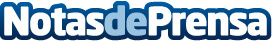 Sqrups! activa su plan de aperturas tras el Covid-19 con dos nuevos outlet urbanos en MadridEl surtido de sus tiendas ronda los 1.000 productos con un precio medio que no alcanza el euroDatos de contacto:Pura de RojasALLEGRA COMUNICACION91 434 82 29Nota de prensa publicada en: https://www.notasdeprensa.es/sqrups-activa-su-plan-de-aperturas-tras-el Categorias: Franquicias Moda Madrid Consumo http://www.notasdeprensa.es